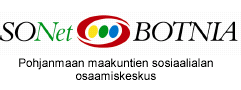 						17.11.2010 /AR KASTE-kysymykset:Millä tavoin osaamiskeskuksesi on mukana Kasteen aluejohtoryhmätyössä?Pohjanmaan maakuntien sosiaalialan osaamiskeskuksen SONet BOTNIAn alueelta on kolme edustajaa Väli-Suomen Kaste-alueen johtoryhmässä. Kastesuunnittelijoiden kanssa, jotka osallistuvat aluejohtoryhmiin, toimimme yhteistyössä sekä Väli-Suomen että Pohjois-Suomen alueella. Millä tavoin osaamiskeskuksesi on muulla tavoin mukana Kasteen valmistelutyössä?SONet BOTNIAlla on merkittävä asema Kaste-ohjelman alueellisen toteuttamissuunnitelman ja hankkeiden valmistelussa.  Sosiaalialan osaamiskeskuksen koordinointirooli on tärkeä paitsi maakuntatasolla myös yhteen sovitettaessa maakunnallisia osahankkeita erva-alueilla.  Sosiaalialan osaamiskeskus toimii Pohjanmaan maakuntien alueella maakunnallisten Kaste-hankkeiden kokoajana yhteistyössä kuntien ja muiden hanketoimijoiden kanssa, hankesuunnitelmien laadinnassa, kuntakeskusteluissa erilaisten näkemysten ja intressien yhteen sovittajana, osallistuu Kaste-hankkeista tiedottamiseen, sitouttaa alueen eri toimijoita alueellisessa ohjausryhmätyöskentelyssä ja työkokouksissa sekä rakentaa yhteistyötä muiden osaamiskeskusalueiden toimijoiden kanssa hankekokouksissa eri osaamiskeskusalueilla.  Henkilöresursseiltaan alimitoitetuille sosiaalialan osaamiskeskuksille ponnistus on vaativa. SONet BOTNIA on toiminut kolmen pohjalaismaakunnan alueella kuntien tukena ja sillan rakentajina siirryttäessä eriytyneestä sosiaali- ja terveydenhuollon kehittämisestä yhteiseen kehittämistyöhön. Osaamiskeskus on tukenut myös kuntia varautumaan budjeteissaan ja henkilöstövoimavaroissaan Kaste-hankkeiden kehittämistyöhön.  Se on ollut järjestämässä kunnille mm. Kaste-kehittämistä tukevia kuntien välisiä, maakunnallisia ja ylimaakunnallisia työkokouksia mm.  vammaistyössä  ja monikulttuurisessa työssä sekä kohderyhmä- ja substanssiperustaisia kehittäjäryhmiä esim. aikuissosiaalityössä, lastensuojelussa, perhetyössä, varhaiskasvatuksessa ja ikäihmisten parissa. Hankkeiden valmistelutyössä sosiaalialan osaamiskeskuksille on muotoutunut merkittävä rooli myös tiedottamisessa järjestöille ja järjestötoimijoiden aktivoimisessa mukaan Kaste-työhön. Sosiaalialan osaamiskeskus huolehtii lisäksi erityisesti terveydenhuollon näkökulman kuljettamisesta mukana hankkeissa. Yhteyksiä perusterveydenhuollon ja sairaanhoitopiirien kehittämistoimintaan pidetään tärkeinä.Kehittämishankkeilta odotetaan yhä enemmän pysyviä tuloksia ja vaikuttavuutta, mikä on nostanut esiin alueellisen tietotuotannon kehittämistarpeita KASTE-hankkeiden valmistelussa ja toteutuksessa. SONet BOTNIAn rooliksi on vahvistunut sekä rakenteiden että toiminnan kehittämiseksi vahvistaa käytännön, opetuksen ja tutkimuksen yhteyttä esimerkiksi aktiivinen osallistuminen opetus- ja tutkimusklinikoiden valmisteluun ja kehittämiseen. Yhteistyö Kaste-valmistelutyössä korkeakoulujen kanssa on vahvistumassa osaamiskeskuksen toiminnassa. Pienempien yhteisneuvottelujen lisäksi osaamiskeskus on järjestänyt muun muassa yhteistyökokouksia eri oppilaitoksille esim. Ikä- Kaste.   Yhteistyö- ja välittäjäorganisaation rooli alueen kuntien, järjestöjen ja korkeakoulujen kanssa ei ole aina kiitollinen, koska varsinaisen osaamiskeskuksen tekemän työn ja sen tulosten näkyväksi tekeminen on vaativaa laajojen kunta-, maakunnallisten ja ylimaakunnallisten verkostojen aktivoijana, kokoajana, ylläpitäjänä ja kehittäjänä. Osaamiskeskuksen rooli onkin keskeinen prosessi- ja verkostomaisen yhteiskehittämisen aktivoijana ja uusien ideoiden tuojana verkostojen toimintaan. Tätä osaamiskeskusten roolia innovoijana tulisi jatkossa vahvemmin resursoida.  Ensimmäisen kastekauden aikana vaikuttamistyö kuntiin päin, ja niiden sitouttaminen kehittämistyöhön oli vielä nykyistä vahvemmin osaamiskeskusten tehtävä. Nyt tämä työ on siirtynyt osittain menossa olevien Kaste-hankkeiden toimijoille.  Nykyisellä henkilöresursoinnilla osaamiskeskuksella ei ole riittävästi aikaa olla mukana aktiivisesti hankkeiden työryhmissä.  Koska sosiaali- ja terveysalaa tulee tarkastella kokonaisuutena suhteessa meneillään oleviin rakenteellisiin muutoksiin ja turvata sosiaali- ja terveydenhuollon tasapuolinen kehittäminen koko maassa, sosiaalialan osaamiskeskusten asemaa ja henkilöresursointia  Kaste-ohjelman valmistelutyössä on tärkeää vahvistaa. toimeenpanossa  tai vastaavassa?SONet BOTNIA toimii yhteistyössä kuntien ja hankkeiden toimijaverkostojen kanssa myös Kaste-hankkeiden toimeenpanossa, niiden arvioinnissa ja seurannassa. Osaamiskeskus osallistuu eri Kaste-hankkeiden ohjausryhmien työskentelyyn, ottaa Kaste-hankkeiden kehittämistyön huomioon ja välittää tiedot ja kokemukset osaksi Pohjanmaan maakuntien alueella menossa olevaa laajempaa alueellisen tietotuotannon ja kestävien kehittämisrakenteiden rakentamista sekä hankkeiden kehittämisjatkumoa.Pohjoismaisen yhteistyön erityistehtävänsä kautta SONet  BOTNIA on myös tukenut Kaste-hankkeiden  toteutusta. Esimerkiksi Välittäjä 2009-hankkeen kanssa on tehty pohjoismaisen yhteistyön tehtävässäkoordinoivaa työtä Örebro preventio-ohjelman toteutuksessa.  Lisäksi on tehty koosteita nuorten itsetuhoisen käyttäytymisen ehkäisemisen hyvistä malleista ja pohjoismaissa toteutetuista itsemurhien ehkäisyyn liittyvistä hankkeista sekä sähköisistä palveluista. Myös Kasperi- lasten, nuorten ja perheiden palvelujen Kaste-hankkeelle on koostettu tietoa maahanmuuttajaperheiden tukemisen käytännöistä muissa Pohjoismaissa ja välitetty tietoa uusista hankkeista ja maahanmuuttajaperheiden kanssa tehtävästä työstä eri Pohjoismaissa.  Edelleen Ikäkaste-hankkeelle on laadittu raportti gerontologisen sosiaalityön ja ikääntyvien palvelujen kehittämisestä Pohjoismaissa. Käynnistynyt yhteistyö Innokylän kanssa tukee edelleen Kaste-kehittämistä.SONet BOTNIA tekee myös erilaisia prosessimallinnuksia hankekehittämisen tueksi. Osaamiskeskustoiminnan merkitys korostuu, kun hankkeiden tuloksia ”jalkautetaan” ja juurrutetaan osaksi eri kuntien ja yhteistoiminta-alueiden käytäntöjä.  SONet BOTNIAlla on olennainen rooli hankkeiden tulosten sekä kehittämistyön ja arvioidun hanketiedon levittäjänä ja juurruttajana maakunnallisesti ja ylimaakunnallisesti.Pohjanmaan maakuntien sosiaalialan osaamiskeskus on osallistunut myös Kaste-hankkeiden hallinnointiin ostopalveluna (Välittäjä 2009-hanke).   SONet BOTNIA tiedottaa hankkeista muun muassa  ylimaakunnallisessa johtoryhmässä, alueellisissa ohjausryhmissä, työkokouksissaan, kuntakäynneillään ja tiedotteessaan. 